Spr639/2021 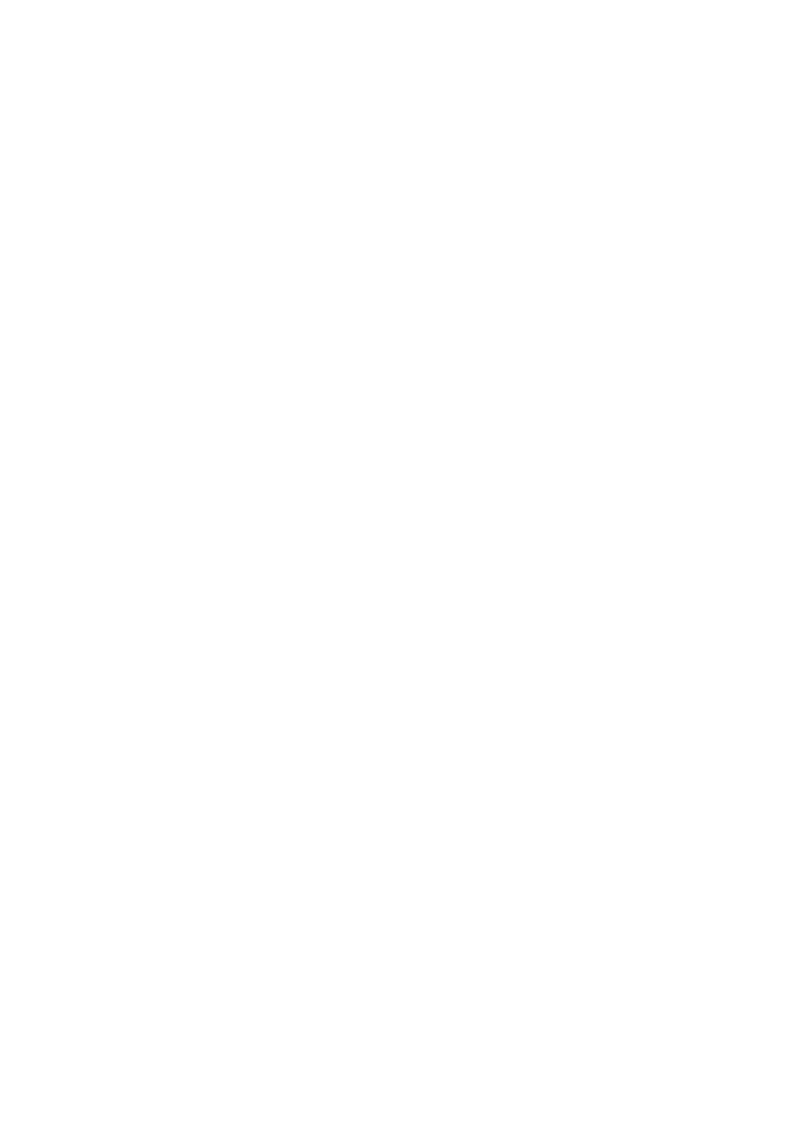 SMLOUVAO POSKYTOVÁNÍ SERVISNÍCH SLUŽEB Smluvní strany Česká republika–Okresní soud vTeplicích Sídlo:	USoudu1450/11,41664Teplice 
Zastoupená:	JUDr.DanaKolářová–předsedkyněsoudu 
IČO:	00024902 
DIČ:	není plátce DPH bankovní spojení, č.ú.: Kontaktní osoba: Tel. / email: (dále jen „objednatel“) na straně jedné a PCS spol. sr.o. 
Sídlo:	Na Dvorcích 18, 140 00 Praha4 Obchodní rejstřík:	zapsaná u Městského soudu vPraze,oddíl C, vložka 527 
Statutárnízástupce:	Ing. Richard Eckstein, jednatel společnosti 
IČO:	00571024 DIČ:	CZ00571024 bankovní spojení, č.ú.: Kontaktní osoba: Tel. / email: (dále jen „zhotovitel“) na straně druhé uzavřely níže psaného dne, měsícea roku ve smyslu ustanovení §1746odst. 2 anásl.zák. č.89/2012 Sb.,občanskéhozákoníku, ve znění pozdějších právních předpisů,tuto smlouvu o poskytování servisních služeb (dále jen ,,smlouva“). 1.Předmět smlouvy 1.1.Předmětem tétosmlouvy jeposkytovánípravidelnýchservisníchslužebrentgenuzavazadel umístěnéhovbudověOkresníhosouduvTeplicích,vsouladu snabídkoupodanouvrámci 
výběrového řízení„OSTeplice–pořízeníRTG zavazadel“činěnéhootevřenou výzvou. 1.2.Objednatel se zavazuje po dobu účinnosti smlouvy využívat těchto servisních služeb 
prostřednictvímposkytovatelea hradit mu zajeho služby sjednanou finanční odměnu. 1.3.Účelem poskytování servisu je zajistitpravidelný servisazajištěníplnéfunkčnostirentgenu 
zavazadel. Spr639/2021 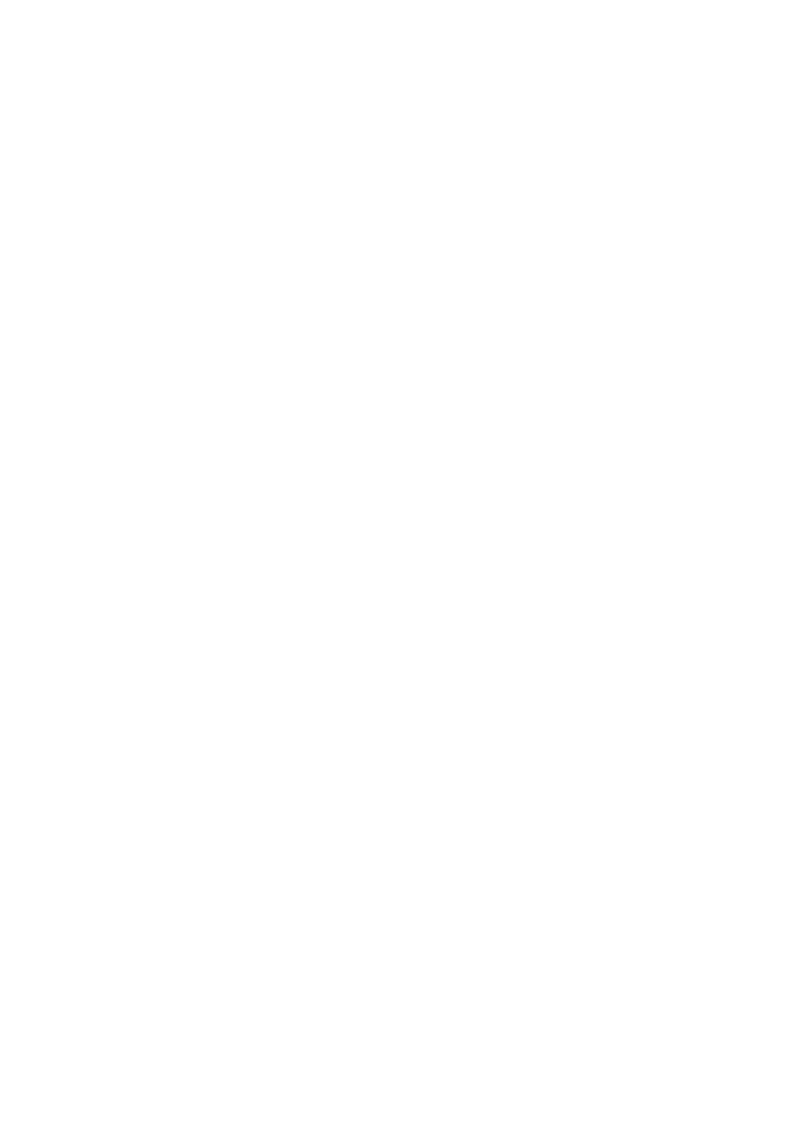 2.Závazkyposkytovatele 2.1.Poskytovatelse zavazujepo dobu účinnosti smlouvyprovádětkomplexnítechnickoupéči o zařízenív rozsahu: -	poskytování technicképodporyvpracovnídobě soudu(pondělí až pátek od 7:00 do 15:30)prostřednictvím telefonního čísla+420739686594 -	primární zásah servisního technika následující pracovní den od nahlášení servisního požadavkuna Helpdesk(email:rapiscan@pcs.cz,tel.:+420739686594nebo 
https://podpora.pcs.cz/rapiscan) -	prováděníservisních prohlídek 1x ročně vč. měření vyzařování rtg. záření v okolí 
zařízení.Doporučí-li výrobce servisní prohlídkuvčastějšímintervalu,poskytovatel postupuje podle tohoto doporučení. 2.2.Bezprostředně poprovedeníkaždéhoservisníhopožadavkuvystavíposkytovatelservisní protokol,který bude obsahovat datumposkytnutíservisní služby a stručný popis 
provedených prací.Servisní protokolbudebez prodlení zaslán objednateli a zároveň bude 
podkladem pro kfakturaci a nedílnou součástí faktury. 2.3.Poskytovatelse na základěpožadavkůobjednatele, učiněnýchbuď vpísemnéformě,nebo 
ústně a dodatečně písemně potvrzených, provádět pro objednatele nad rámec služeb 
sjednanýchvodst.2.1 této smlouvy následující činnosti nebo případnéopravy za úplatu, 
která neníobsažena vpevněstanovenéčástcedleodst. 4.1 této smlouvy: a)odstraněnízávad, provedeníoprav,včetněmateriáluzapříčiněnýchšpatnou obsluhou, 
nebo úmyslným poškozením či běžným opotřebenímmateriálu, b)odstraněnízávadzpůsobenýchživelnou pohromou (požár, havárie vody,atd.), 
c)zajištěnípohotovostnía expresní služby (opravahavarijníhostavutak, aby byla neprodlenězajištěna provozuschopnost rentgenu zavazadel),a to vdoběpondělí až 
pátek vdoběod 7:00 do 15:30 zasjednanou cenu uvedenou včlánku4této smlouvy, 
přičemž poskytovateljepovinennastoupit kodstraněnívady do 24 hodinod nahlášení, 2.4.Osoby oprávněné zaposkytovatelejednat a vyřizovat případné reklamace a nedostatky 
jsou: 3.Závazky objednatele 3.1.Objednateljepovinenzávady neprodleně po jejich zjištění nahlásit poskytovateli. 
Nahlášeníse provádí telefonickynatelefonním čísle poskytovatele+420739686594stím, 
že neprodleně potédojde kzaslánítotožného hlášeníelektronickyna e-mail poskytovatele 
rapiscan@pcs.cz. 3.2.Objednávka musí obsahovat tyto náležitosti: 
·	jméno objednatele, ·	jméno kontaktní osoby, telefon, e-mail, ·datum objednávky ·popisproblémuvpřípadě,žejde ohlášeníexpresníchslužeb servisu. Spr639/2021 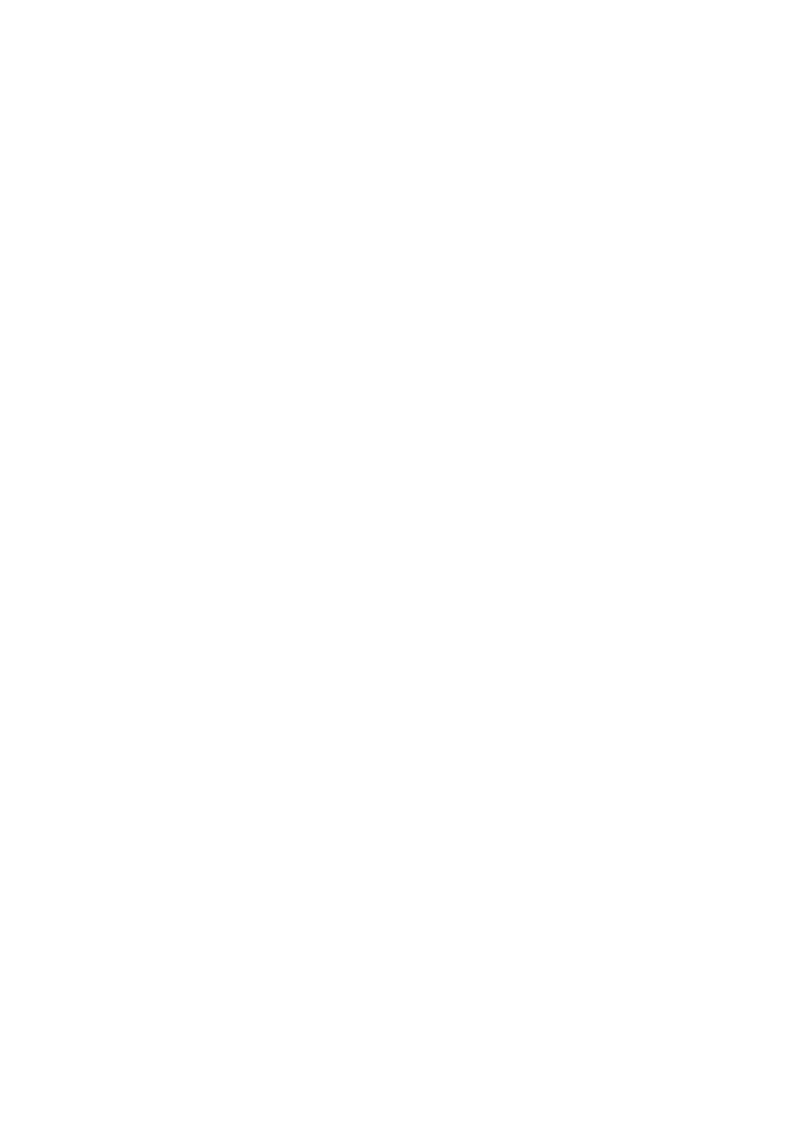 3.3.Objednatel je povinenod okamžiku nahlášení závady dojejího odstraněníumožnit 
pracovníkům poskytovatelepřístupkrentgenuzavazadel. Pracovník poskytovatele se na 
požádání prokáže občanským průkazem.Totožnost pracovníka lze ověřit telefonicky na čísle 
poskytovatele+420296796111. 3.4.Osobyoprávněnéza objednatelečinit objednávkya potvrzovat servisní protokoly jsou: · 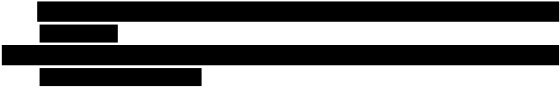 4.Cenové a platební podmínky 4.1.Cena za servisní službyrentgenuzavazadeljestanovenadle nabídkovécenyzaprovádění servisních prohlídek 1x ročněvč. měřenívyzařování rtg. záření v okolí zařízení.Doporučí-li 
výrobce servisní prohlídkuvčastějšímintervalu,poskytovatelpostupuje podle tohoto 
doporučení. Cenajedné servisní prohlídky činí: ·8000,-Kč(slovy: osmtisíc korun českých)bez DPH ·1680,-Kč(slovy: jedentisícšestsetosmdesát korun českých)odpovídající 21%DPH 
·9680,-Kč(slovy: devěttisícšestsetosmdesát korun českých)včetně DPH 4.2.Cenasesjednává jakopevná a neměnnápo celou dobu poskytování služebuvedených 
včlánku 2 tétosmlouvya zahrnuje veškeré náklady poskytovatele na poskytování služeb v 
dohodnutém rozsahu a termínůvčetněcestovních nákladů. 4.3.Platba za služby dle této smlouvybudeobjednatelemprovedena na základě jednotlivých 
faktur. Faktura bude vystavena ve lhůtě 15 dnů ode dne zaslání (případně fyzického předání) 
servisní protokolu. 4.4.Objednatel uhradí cenu na základě faktury vystavenéposkytovatelem. Splatnost fakturyse 
stanovuje na 21 (dvacetjedna) kalendářních dní ode dne doručení faktury objednateli. 4.5.Faktura musí obsahovat náležitosti daňového dokladu stanovené obecně závaznými 
právními předpisy, platnými v době vystavení faktury.Součástífakturymusí být kopie 
servisníhoprotokolu podepsaného zástupci obou smluvních stran.V případě, že faktura 
nebude mít odpovídající náležitosti, je objednatel oprávněn ji vrátit ve lhůtě splatnosti zpět 
poskytovateli k doplnění, aniž se takdostane do prodlení se splatností. Lhůta splatnosti 
počíná běžet znovu od opětovnéhozaslání náležitě doplněného čiopraveného dokladu. 4.6.Platba proběhne výhradně v Kč a rovněž veškeré cenové údaje budou v této měně. 
4.7.Dnem úhrady se rozumí den odepsání cenyz účtu objednatele veprospěch účtu poskytovatele. Spr639/2021 4.8.Zapráce mimopravidelné servisní činnosti, definovanévčlánku2 bodě2.3písm.a), b) a c) 
této smlouvy budou účtovány ceny dletabulky č.1 na základě potvrzeného pracovního 
výkazu + cestovnéna základětabulky č.2. 4.9.Zhotovitel bude vystavovatzvláštěfaktury na plnění zahrnutá vpaušálníodměně azvlášť 
na plněnímimoodměnuza servisní služby. Faktura na plnění mimo paušální odměnu musí 
obsahovat přesnouspecifikaci účtovaného díla,použitý materiál ajejínedílnousoučástí 
musí být pracovní výkaz potvrzený zástupcem objednatele. 4.10.Dojde-li vprůběhutrvání smlouvy ke změně výše příslušné sazby DPHčijiných poplatků 
stanovených obecně závaznými předpisy, bude účtována DPH kpříslušnýmzdanitelným 
plněním čijinépoplatky ve výši stanovenénovouprávní úpravou a cena bude upravena 
písemnýmdodatkemktétosmlouvě. Tabulkač.1 Tabulka č.2 5.Místo plnění 5.1.Rentgen zavazadel, na němžbude prováděn pravidelný servisvrámci této servisní smlouvy, jeumístěnvsídle objednatele uvedenémvhlavičce této smlouvy. 6.Důvěrnostinformací 6.1.Všechny informace, které se dozví poskytovatel v souvislosti s plněním dle této smlouvy, jsou důvěrné povahy. 6.2.Poskytovatel se zavazuje zachovávat o důvěrných informacích mlčenlivosta důvěrné informace používat pouze k plnění dle této smlouvy.Povinnost zachovávat mlčenlivost 
znamená zejména povinnost zdržet se jakéhokoliv jednání, kterým by důvěrné informace Spr639/2021 byly sděleny nebo zpřístupněny třetí osobě nebo by byly použity vrozporu s jejich účelem 
pro vlastní potřeby nebo pro potřeby třetí osoby, případně by bylo umožněno třetí osobě 
jakékoliv využití těchto důvěrných informací. 6.3.Poskytovatel je povinen přijmout opatření k ochraně důvěrných informací. 6.4.Povinnost zachovávat mlčenlivost trvái po skončení smluvního vztahu. 7.Smluvní pokutyaúrok z prodlení 7.1.Vpřípadě nedodržení lhůty stanovené článkem 2.1této smlouvy je poskytovatel povinen uhradit objednateli smluvní pokutuve výši3000 Kč za každý,byťi započatý den prodlení. 
7.2.Vpřípadě nedodržení lhůty stanovené článkem 2.4 písm. c) a d)této smlouvy je poskytovatel povinen uhradit objednateli smluvní pokutuve výši1000 Kč za každou,byť i započatou 
hodinuprodlení. 7.3.Vpřípaděprodlení objednatele se zaplacením ceny jeposkytovatel oprávněn po něm 
požadovat úrok z prodlení vevýši stanovené zvláštním právním předpisem. 7.4.Za porušení povinnosti mlčenlivosti specifikované v článku6této smlouvy je poskytovatel 
povinen uhradit objednateli smluvní pokutuve výši 30 000,-Kč,a toza každý jednotlivý 
případ porušení povinnosti. 7.5.Pro platební podmínky úroků z prodlení a smluvních pokut platí obdobněustanovení čl.4. 
této smlouvy. 8.Odpovědnost za škodu 8.1.Poskytovatel odpovídá zaškodu způsobenou porušením povinnosti vyplývající ztéto smlouvy. Za škodu sepovažuje též újma, která objednateli vznikla tím, že musel vynaložit 
náklady v důsledku porušenípovinnosti poskytovatele. 8.2.Poskytovatel přebírá zodpovědnost za řádné avčasné plnění závazků plynoucích z této 
smlouvy. 8.3.Poskytovatelje proti materiálním škodám a škodám způsobených zaměstnanci firmy 
pojištěn. 9.Doba trvání závazkového vztahu 9.1.Tato smlouvaseuzavírá na dobu určitou, a to5 let od ukončení záruční dobyvyplývající zuzavřenékupní smlouvy na pořízení rentgenu zavazadel. 9.2.Ze strany poskytovatele nesmí dojít kposkytnutí servisní služby,bude-li hrozit, že servisní služba bude provedena po skončení účinnosti této smlouvy. Dojde-li ze strany poskytovatele 
i přes výše uvedené kplnění nese veškerénáklady s tím spojené poskytovatel.Objednatel 
není povinen ničehoplnit. Spr639/2021 10.Zánik servisní smlouvy 10.1.Smluvní vztahy mezi oběma smluvními stranami dle této smlouvy zaniknou, nastane-li některá z níže uvedených právních skutečností: a)písemnou dohodou obou smluvních stran, a to ke dni uvedenémuv takovéto dohodě, jinak ke dninásledujícímu po dni uzavření dohody o zániku závazkového vztahu; b) odstoupením od smlouvy, přičemž kterákoli ze smluvních stran je oprávněna od této smlouvy odstoupit, je-li tak ujednáno v této smlouvě nebo byla-lismlouva jednáním 
druhé smluvní stranyporušena podstatným způsobemči opakovaným porušováním 
povinností stanovených touto smlouvou jednou ze smluvních stran, a to vždy po 
předchozím upozornění na porušení smlouvy s poskytnutím náhradní lhůty k odstranění 
stavuporušení smlouvy a s upozorněnímna možnost odstoupení od smlouvy. 
Odstoupením smlouva zaniká ke dni doručení projevu vůle směřujícího k odstoupení od 
smlouvy. Plnění, které bylo mezi smluvními stranami vzájemně poskytnutoke dni 
odstoupení, nebude vraceno.Účinky odstoupení se řídíustanovením občanského 
zákoníku. c) jednostrannou výpovědí této smlouvysmluvními stranamii bez uvedení důvodu. 
Výpovědní doba činí 3 (slovy: tři) měsíce a počíná běžet prvního dne následujícího po 
dni doručení výpovědi druhésmluvní straně. 10.2.Za podstatné porušení smlouvy se zejména považuje: a)prodlení objednatele se zaplacením ceny po dobu delší 30 (třicet) dní, b)prodlení poskytovatele s poskytnutímservisní službypo dobu delší než 14 (čtrnáct) dní, 
c)zjištění, že parametry službyneodpovídají požadavkům stanoveným smlouvou, technickými normami, d)opakované nedodržení termínu dle článku 2, e)opakovanéporušení povinností poskytovatele vyplývajících z této smlouvy, přičemž za 
opakované porušení se považuje takové porušení, na kteréobjednatel poskytovatele již v 
minulosti výslovně upozornil. 10.3.Odstoupení od smlouvy se nedotýká nároku nanáhradu škody vzniklé porušením 
smlouvy a nároku na zaplacení smluvní pokuty. 11.Ostatní ujednání 11.1.Veškeré změny a doplňkytéto smlouvy musí být učiněny písemně ve formě číslovaného dodatku ktéto smlouvě, podepsaného k tomu oprávněnými zástupci obou smluvních 
stran. 11.2.Smlouva jevyhotovena ve čtyřech stejnopisech, přičemž každá ze smluvníchstranobdrží 
po dvou vyhotoveních. Spr639/2021 11.3.Smluvní strany tuto smlouvu uzavírajípoté, co se shodly na jejímobsahua na znamení 
souhlasu s tím, co je shora uvedeno, tuto smlouvu podepisují. 11.4.Právní vztahy touto smlouvou neupravené se řídí příslušnými ustanoveními občanského 
zákoníku. 11.5.Stane-li se některé ustanovení této smlouvy neplatné či neúčinné, nedotýká seto ostatních 
ustanovenítéto smlouvy, která zůstává platná a účinná. Smluvní strany se v tomto případě 
zavazují dohodou nahradit ustanovení neplatné/neúčinné novým ustanovením 
platným/účinným,které nejlépe odpovídá původnězamýšlenému ekonomickému účelu 
ustanovení neplatného/neúčinného. Do té doby platí odpovídající úprava obecně 
závazných právních předpisů České republiky. 11.6.Smluvní strany se dohodly, že adresou pro doručování písemností podle této smlouvy 
jsou adresy uvedenév záhlaví této smlouvy, a to bez ohledu na to, zda se smluvní strany 
na této adrese zdržují. Písemnosti dle předchozího odstavce mohou být doručovány buď 
poštou, nebo do datové schránky, avšakvždy s uvedením Spr. této smlouvy uvedené v 
záhlaví. 11.7.Obě strany sezavazují informovat o jakýchkolivzměnách majících vztahk tétosmlouvě. 11.8.Smluvní strany souhlasí s uveřejněním celététo smlouvy v plném znění včetně příloh na dobu neurčitou v registru smluv podle zákona č. 340/2015Sb., o zvláštních podmínkách 
účinnosti některých smluv, uveřejňovánítěchto smluv a o registru smluv (zákon o registru 
smluv). 11.9.Objednatel se zavazuje ke zveřejnění této smlouvy podle zákona o registru smluv. 
11.10.Tato smlouva nabývá platnosti dnem podpisu smluvních stran a účinnosti dnem uveřejnění vregistru smluv dle odst. 11.8.tohoto článku. 11.11.Sohledem na účinnost nařízení Evropského parlamentu a rady (EU) 2016/679 o ochraně fyzických osob vsouvislosti se zpracováním osobních údajů a o volném pohybu těchto 
údajů a o zrušení směrnice 95/46/ES,poskytovatelsouhlasí se shromažďováním, 
zpracováníma uchováváním osobních údajůOkresnímsoudem vTeplicích, a to 
vrozsahu nezbytném pro realizacitéto servisní smlouvy.Poskytovatelsoučasně bere na 
vědomí, že po skončení smluvního vztahubudoujím poskytnuté osobní údaje, včetně 
listin,jež je obsahují uchováványOkresním soudem vTeplicíchpo dobu deseti let, 
přičemžpo uplynutí této lhůty snimi bude naloženo vsouladusvýše uvedeným 
nařízením a zákonem o ochraně osobních údajů. 11.12.Poskytovatelvrámcivýkonuservisnísmlouvybude disponovats údaji, pomocí nichž lze 
identifikovat fyzické osoby (zaměstnance) působící uOkresníhosoudu vTeplicícha 
proto pro něj ustanovení nařízení Evropského parlamentu a rady (EU) 2016/679 o 
ochraně fyzických osob v souvislostise zpracováním osobních údajů a ovolném pohybu 
těchto údajů a o zrušení směrnice 95/46/ES, votázce shromažďování, zpracování a Spr639/2021 uchovávání osobních údajů získaných zrealizace avýkonuservisnísmlouvyplatí obdobně. VPrazedle el. podpisu	VTeplicíchdle el. podpisu 
Zaposkytovatele:	Za objednatele: Firma:PCS spol. sr.o.	Českárepublika–Okresnísoud vTeplicích Jméno, příjmení:Ing. Richard Eckstein	Jméno,příjmení:JUDr. Dana Kolářová 
Funkce:jednatel společnosti	Funkce:předsedkyněokresníhosoudu …………………………….	………………………………. Odstraněnívadnebohavarijního stavu rentgenu zavazadel Hodinová sazba za výjezd dle odst.2.3. písm. c) Hodinová sazba za výjezd dle odst.2.3. písm. c) Odstraněnívadnebohavarijního stavu rentgenu zavazadel Cenabez DPH CenasDPH Hodinovásazbazaservisní výjezd mimopravidelný servis 1600,- 1936,- Odstraněnívadnebohavarijního stavu rentgenuzavazadel Celkováčástkaza cestovní náklady Celkováčástkaza cestovní náklady Odstraněnívadnebohavarijního stavu rentgenuzavazadel Cenabez DPH CenasDPH Celková cena zacestovnínáklady do objektuOkresníhosoudu vTeplicích 4600,- 5566,- 